Муниципальное Учреждение Культуры сельский клуб «Ленинский»        10. Профилактика безнадзорности, правонарушений и преступности.Организация мероприятий по профилактике безнадзорности, правонарушений и преступности является одним из приоритетных направлениях в деятельности клуба. За отчетный период 2020 год в МУК СК «Ленинский» проведено: 64 офлайн мероприятий и 49 онлайн мероприятий, что составляет 46,3 % от общего количества проведенных мероприятий (244 офлайн и онлайн мероприятий),  направленные на профилактику безнадзорности, правонарушений и преступности. Общее количество их участников составило  3441/ 2625 человека: Формы этих мероприятий были разнообразны:Для профилактики безнадзорности, правонарушений и преступности в МУК СК «Ленинский» проводились беседы с подростками и детьми, радиогазеты «Терроризм и его проявления. Ответственность за участие в экстремистской деятельности». Мини – опрос на тему «Что бы я сделал для улучшения культурной жизни в хуторе?»  Заставляет задуматься и поразмыслить об обществе и месте, где ты живёшь и что можно улучшить или модернизировать в культурной жизни хутора.Радиогазеты: «Профилактика безнадзорности и правонарушений», «Правила пожарной безопасности», «Детский травматизм» информационный час «Правила поведения в общественных местах» рассказывали как должны вести себя в клубах, театрах, кинозалах, как надо правильно разговаривать с младшими и взрослыми и вообще жить в обществе... 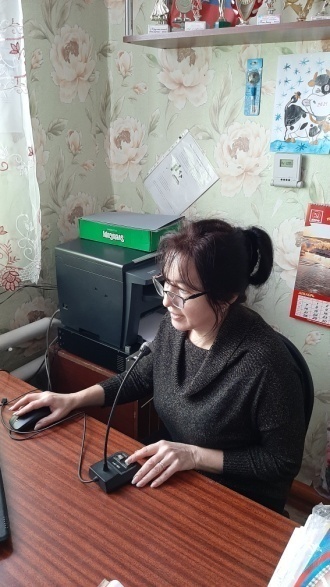 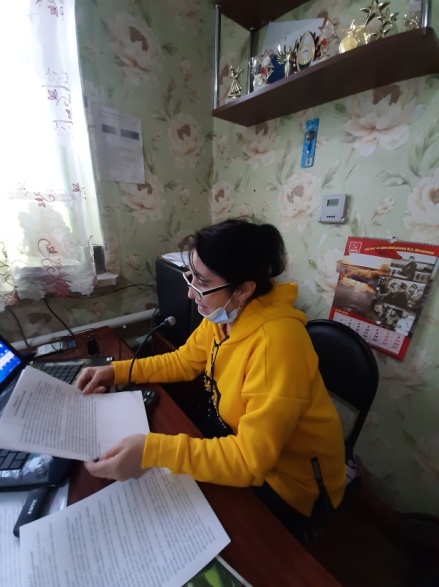 Заостряли внимание на тех ошибках и неприличном поведении, которые зачастую делают не только несовершеннолетние, но и взрослые. А особенно в нынешнее непростое время в условиях и с  учётом сложившейся ситуацией с пандемией КОРОНАВИРУСА COVID-19.Беседы с детьми, подростками и их родителями  «Профилактика безнадзорности и правонарушений», «Правила пожарной безопасности», «Детский травматизм»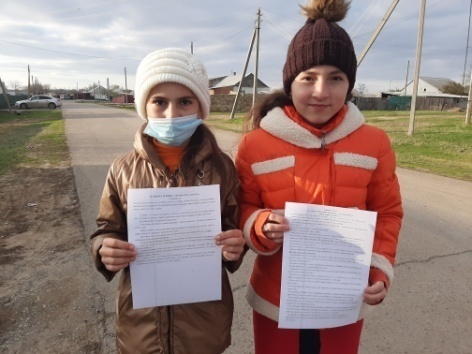 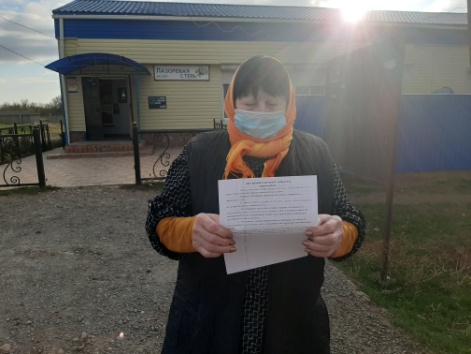 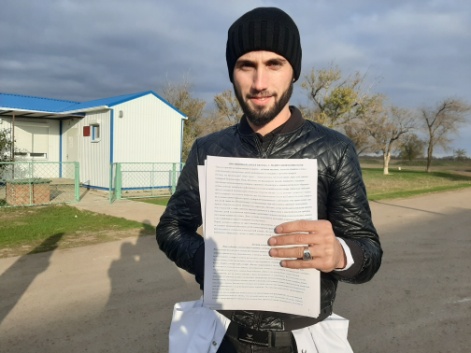 проводили на открытом воздухе Белякова Е.В. и специалист Администрации Ленинского сельского поселения Шкурина Е.А. Раздавали буклеты и информационный материал для детей и родителей. 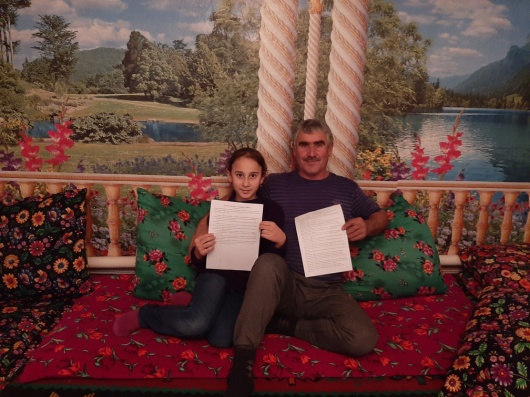 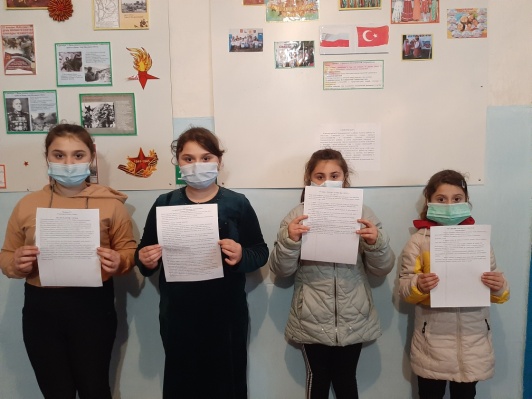 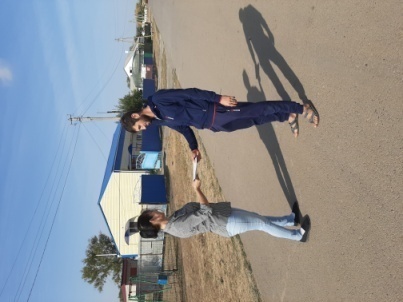 Старались привлечь все категории населения в интересные игры и конкурсы между детьми, между семьями, между детьми и родителями. Привлекаем несовершеннолетних к участию в спортивно – массовых и оздоровительных мероприятиям. Соревнование по теннису «Мы вместе». 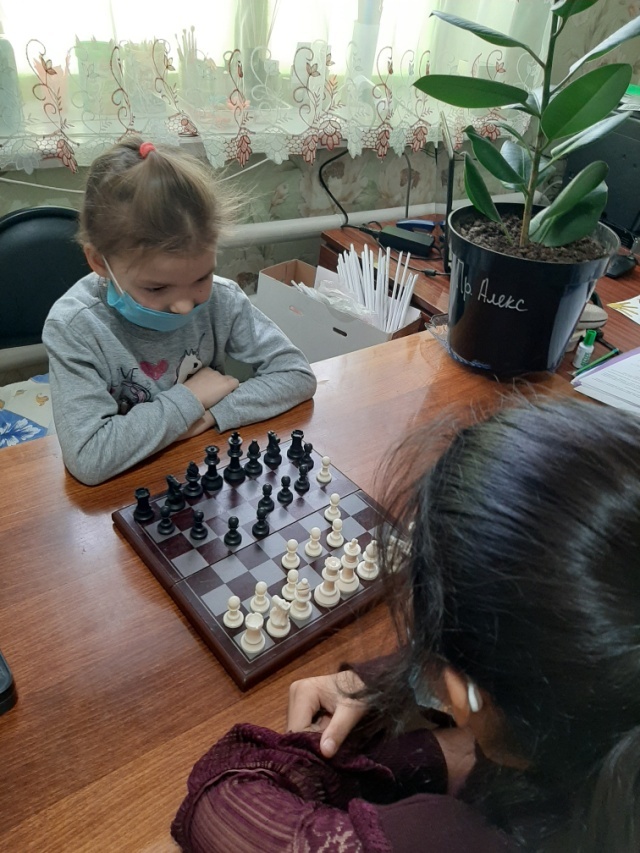 Игры в шашки и шахматы, особенно нравятся детям настольные игры с фишками и кубиком, здесь разыгрываются настоящие баталии и с сюрпризами и с чёрным ящиком, главное первым прийти на финиш.На развлекательных мероприятиях для детей, вечерах отдыха молодёжи,  ведущую роль или назначение ответственного за проведение мероприятия закрепляется за «разбышакой» и позволить ему проявить себя с хорошей стороны, где выявляются все его нераскрытые таланты. Такие мероприятия дают положительные результаты в работе с детьми, подростками и молодёжью.Работают кружки художественной самодеятельности, клубы по интересам, где с удовольствием всех примут, выслушают и помогут заняться хорошей, интересной и увлекательной работой, развить творческую фантазию и воображение,  организовать свободное время детей, подростков и молодёжи. Для детей и подростков характерно увлечение разными видами творческой деятельности, поэтому содержание занятий кружка довольно разнообразно. Это даёт огромный простор для детской выдумки и фантазии, развивает инициативу детей, побуждает к самостоятельным действиям поискового характера. В коллективе изобразительного творчества «Весёлые краски»  количество 12 человек. В кружке занимаются рисованием различными техниками (акварель, гуашь, карандашный рисунок) в детском формировании «Фантазия» созданы условия для проведения мастер–классов, создания поделок и сувениров из природных материалов, объёмных поделок из бумаги, картона, проводятся занятия с детьми по изучению новых технологий.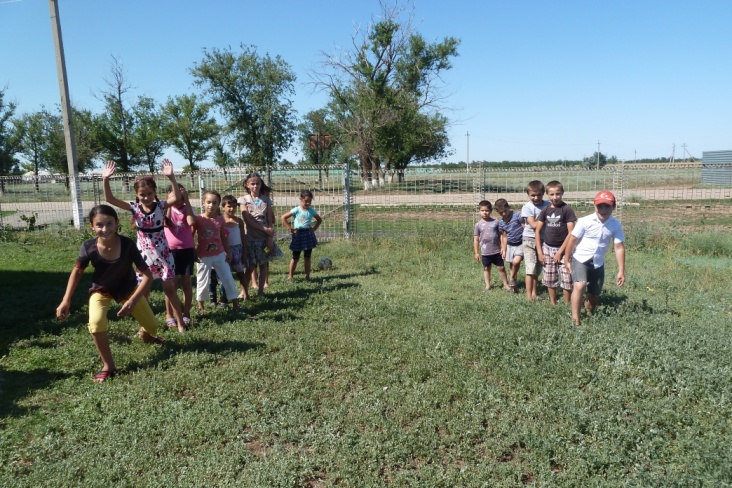 В работе клуба мероприятий по профилактике безнадзорности, правонарушений и преступности проводились  мероприятия и в онлайн формате:Выставки рисунков, видеоролики, видеофильмы и распостранение информационного материала на эту тему.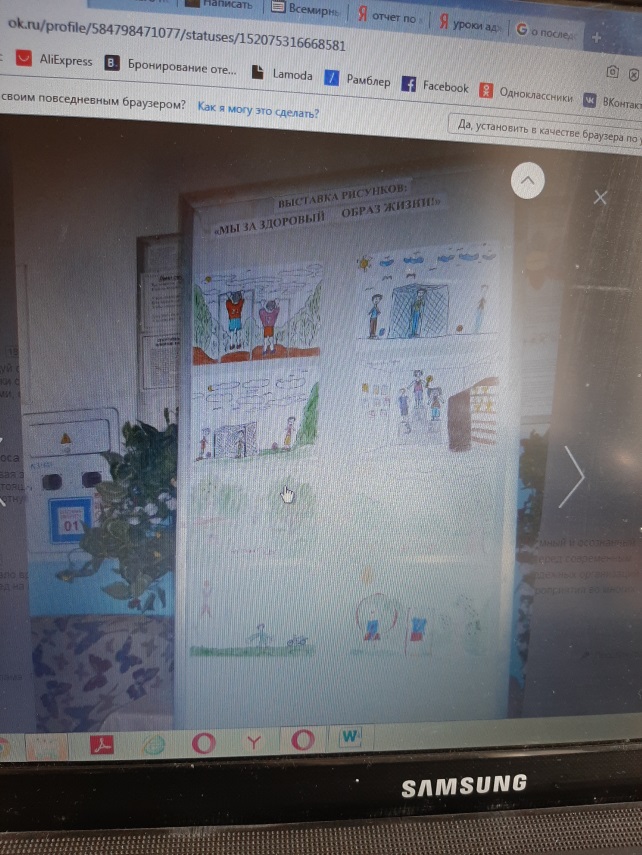 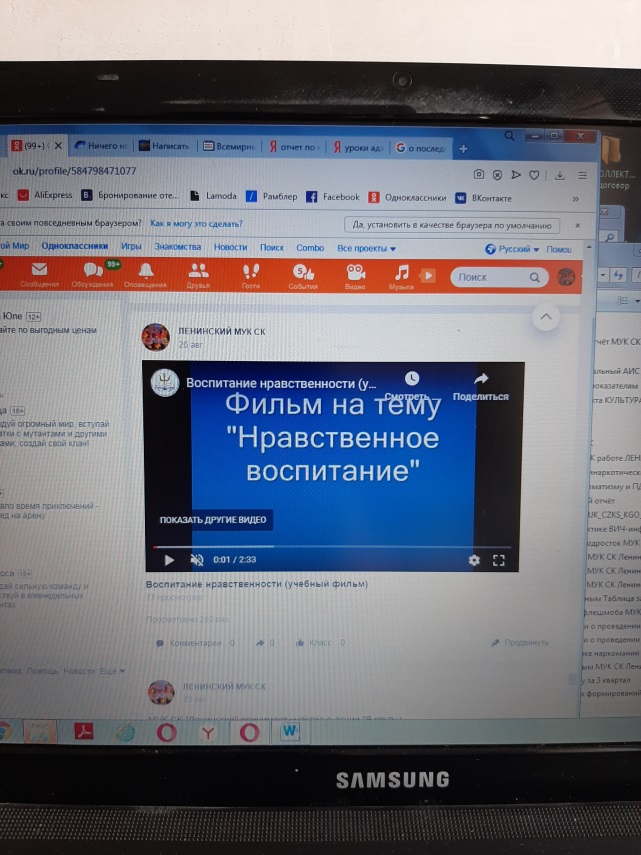 Директор МУК СК «Ленинский»                           Е.В. Белякова